REGISTRO FOTOGRAFICO CALLE 66 SUR ENTRE LAS CARRERAS 78H Y 79B SURSAN PABLO I SECTORPIAMONTE PEATONAL TRANSVERSAL 80G CON CALLE 66A Y 68 BIS SURBARRIO SAN PABLO I SECTORCalle 68 A sur entre las carreras 78 C y transversal 77LSAN PABLO II SECTORCALLE 68SUR ENTRE LAS CARRERAS 78BIS Y 78CCARBONELL ADAPTACION DE ANDENESCalle 71 A sur entre las carreras 78 A y 78C BOSA RECREOCarrera 92 entre las calles 64 sur y 73 surBOSA LA ESTACIONCarrera 77M entre las Calles 63 y 65 surRehabilitación de andenes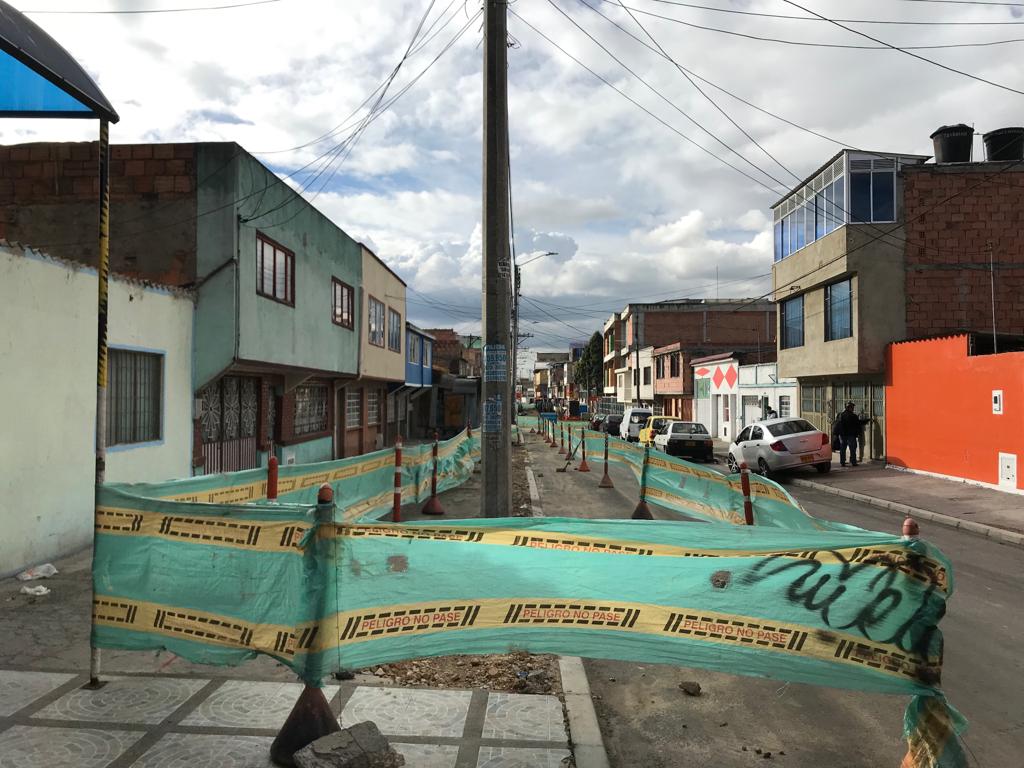 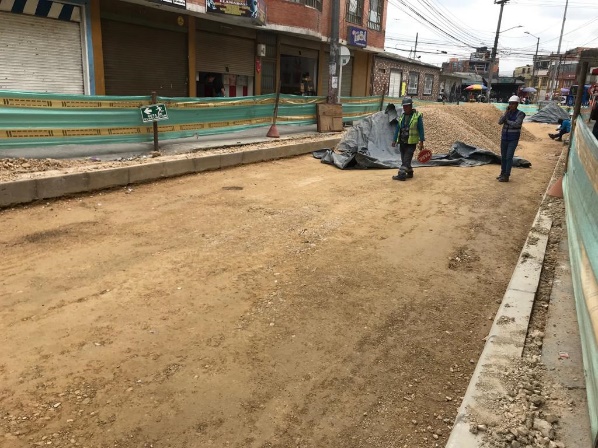 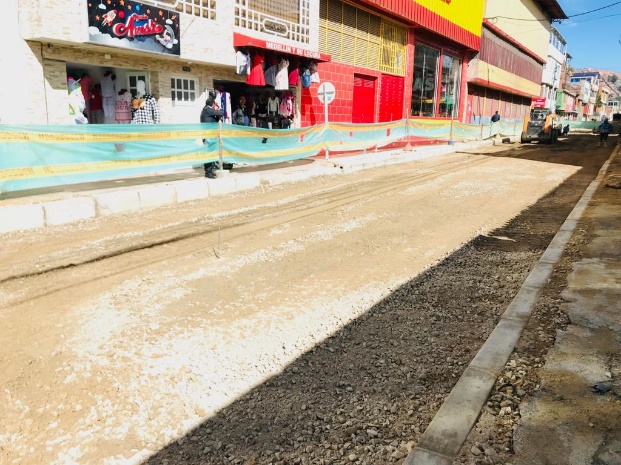 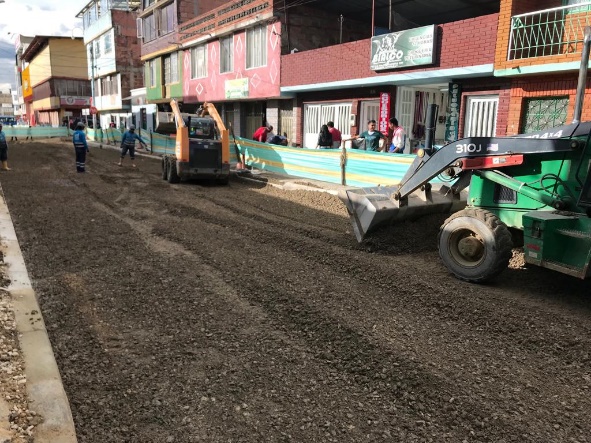 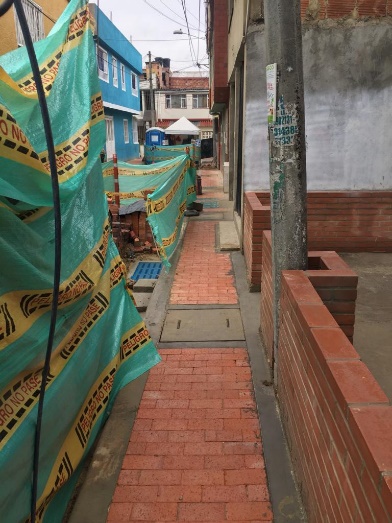 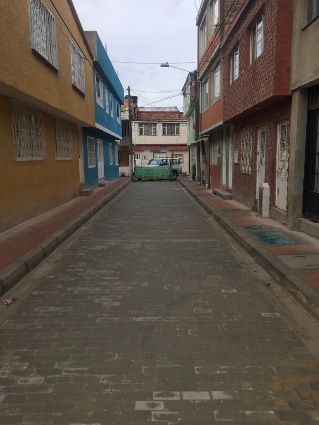 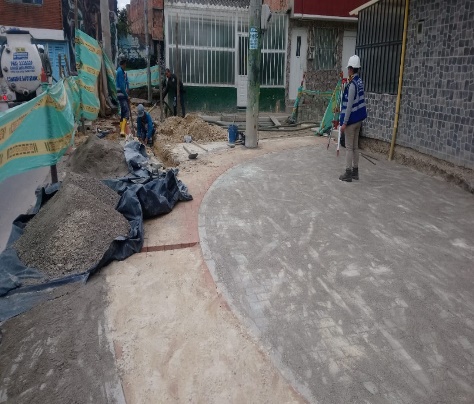 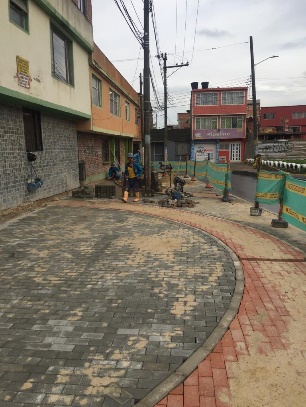 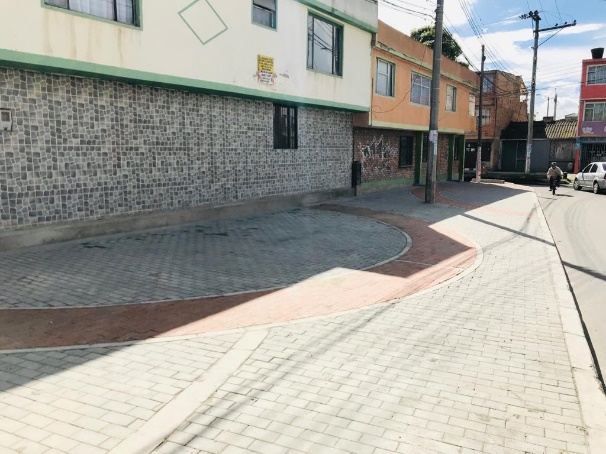 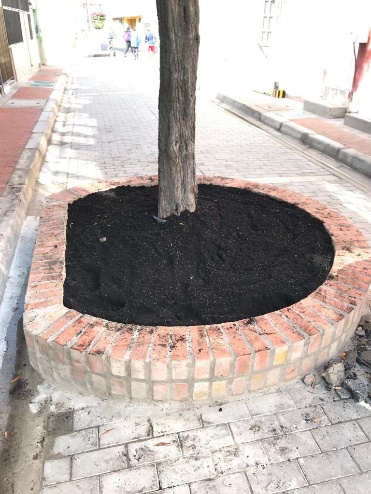 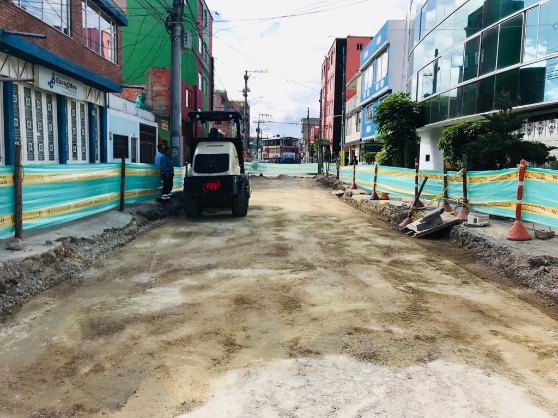 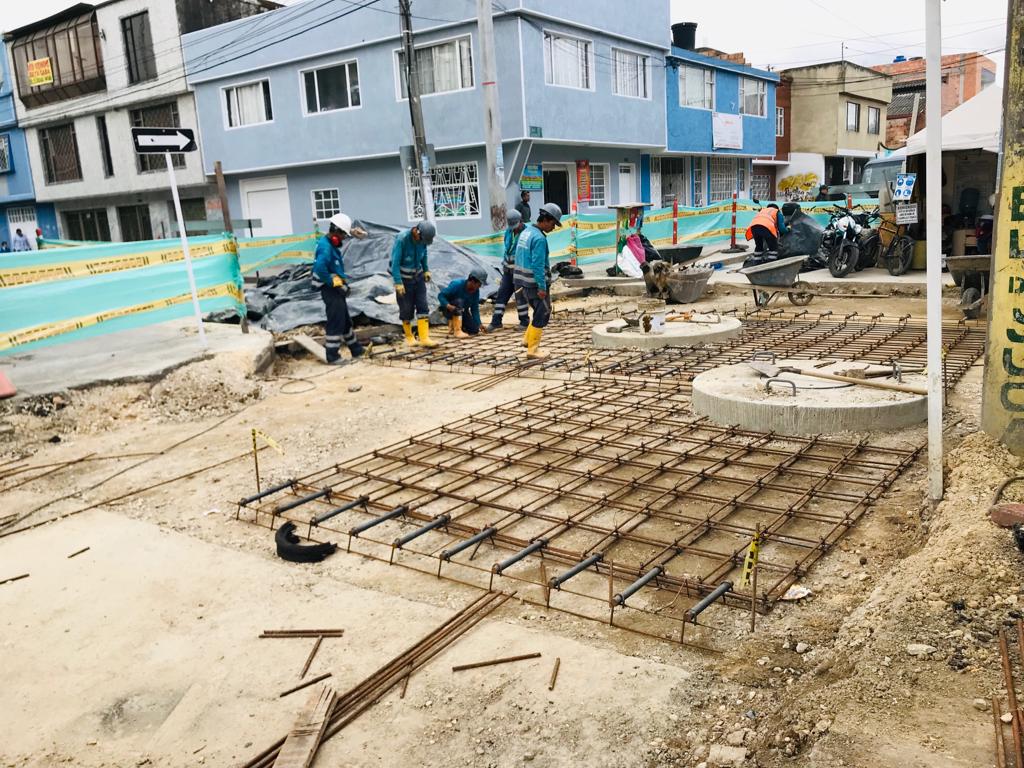 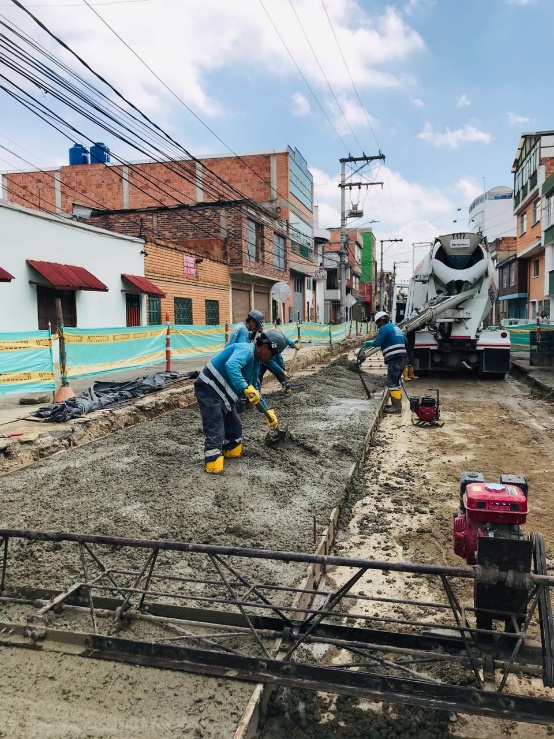 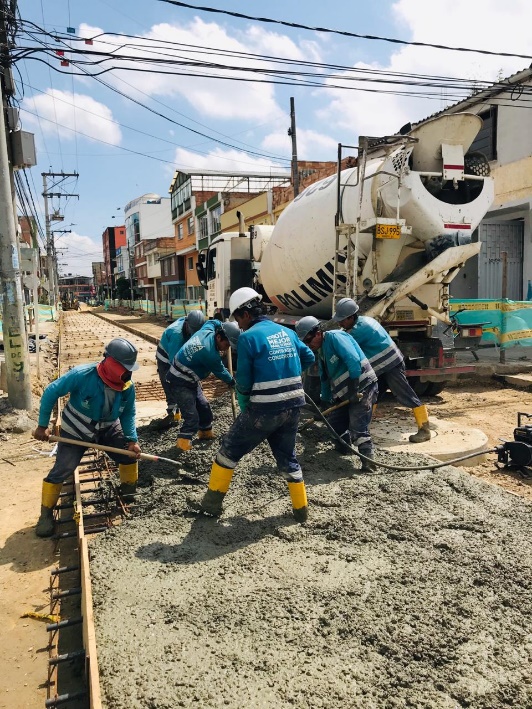 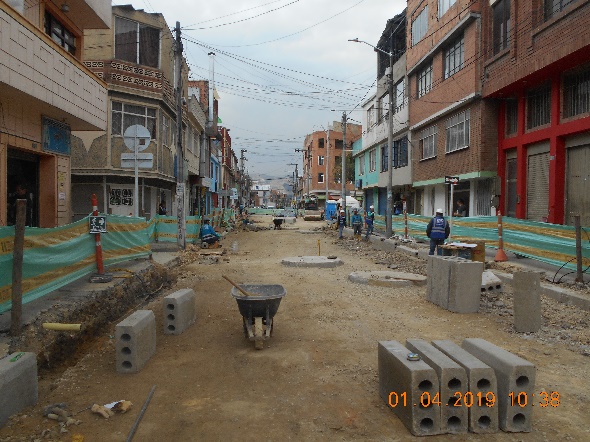 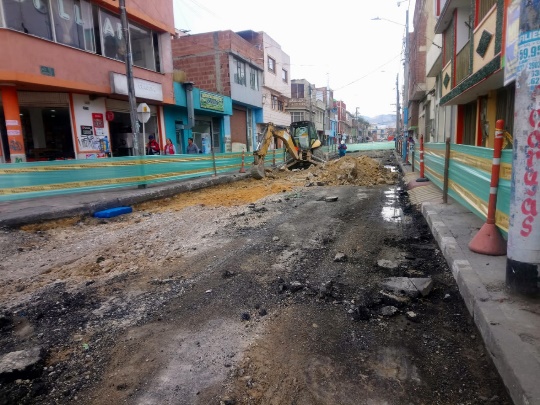 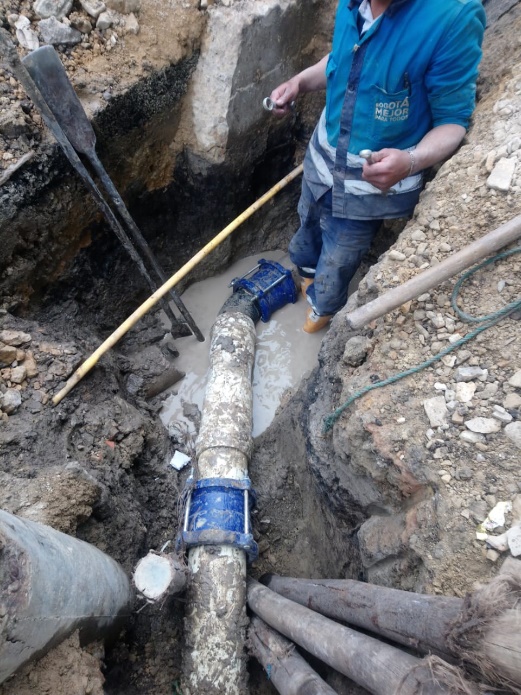 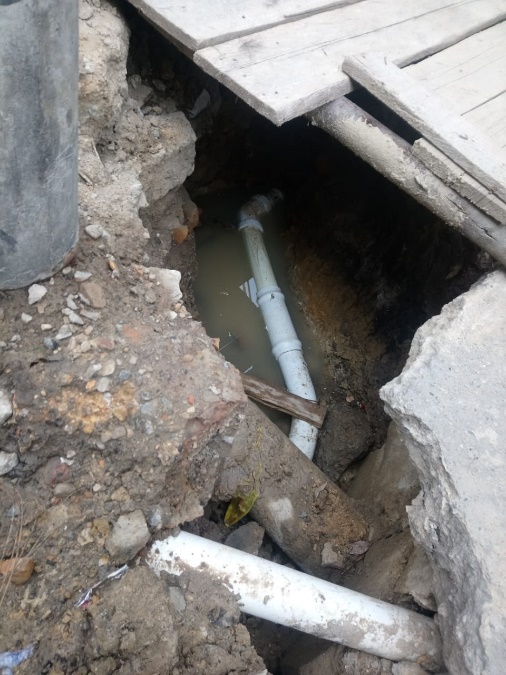 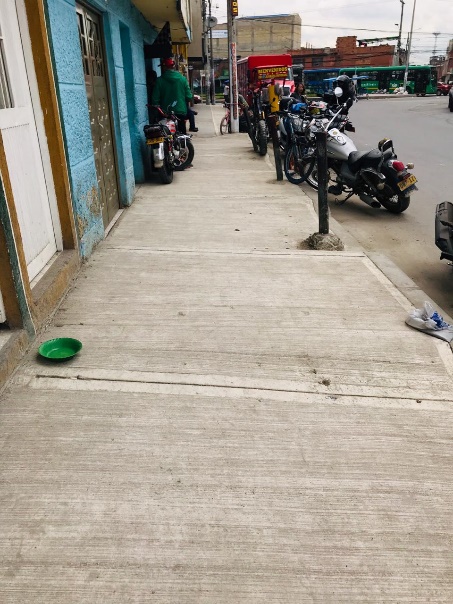 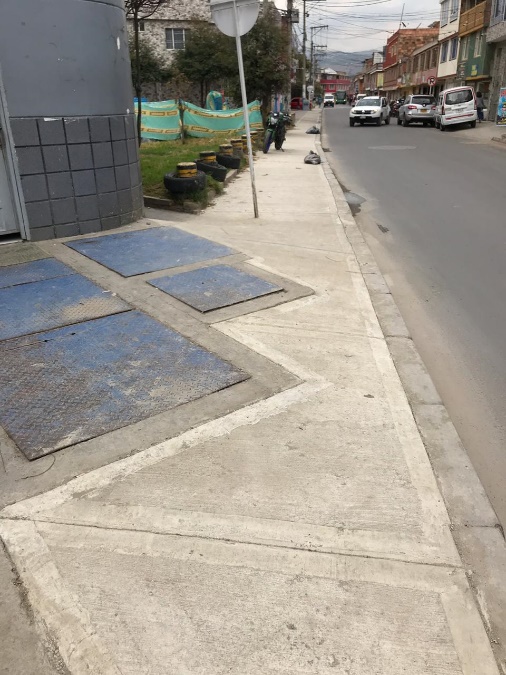 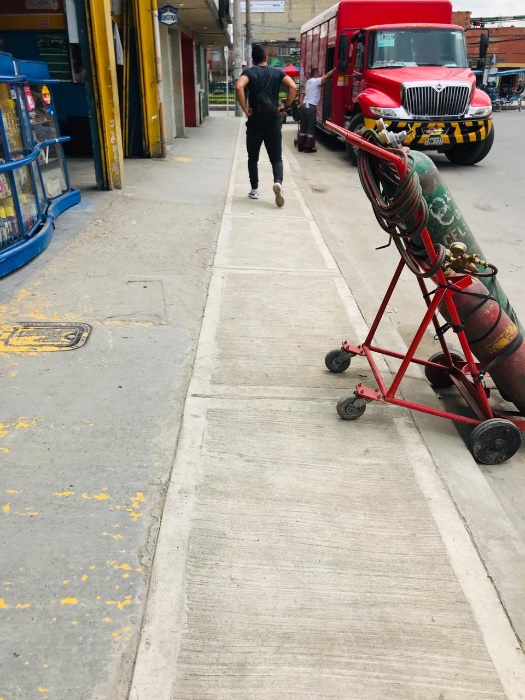 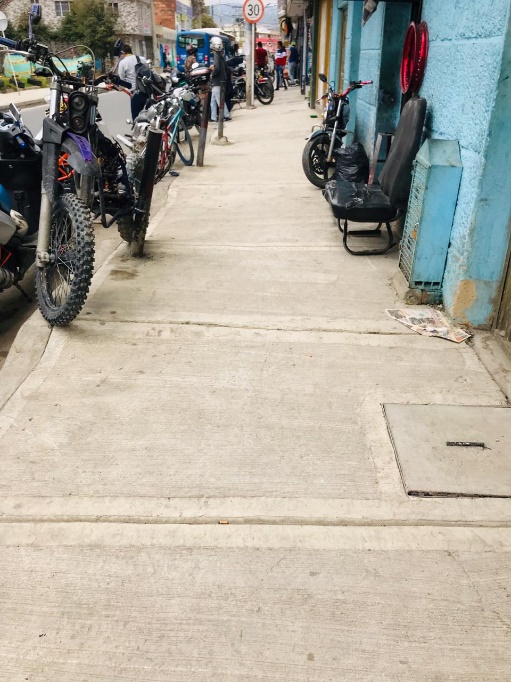 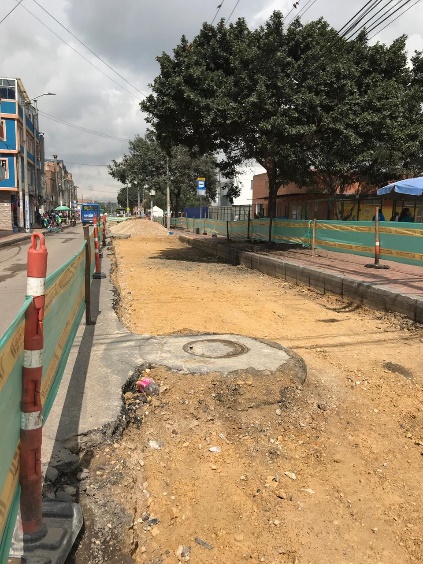 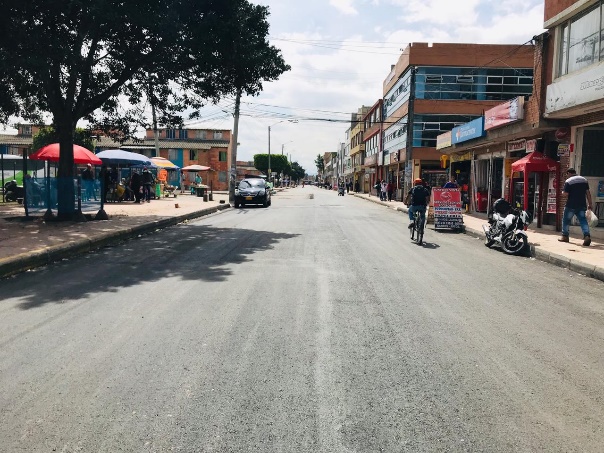 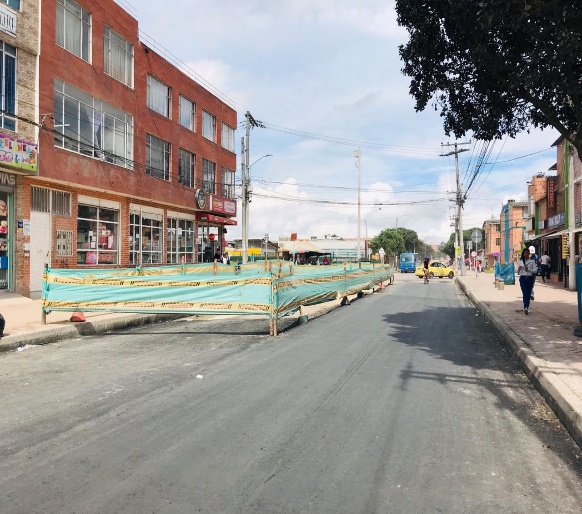 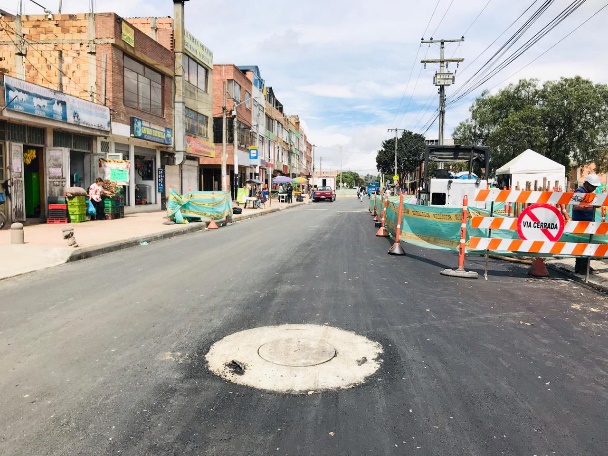 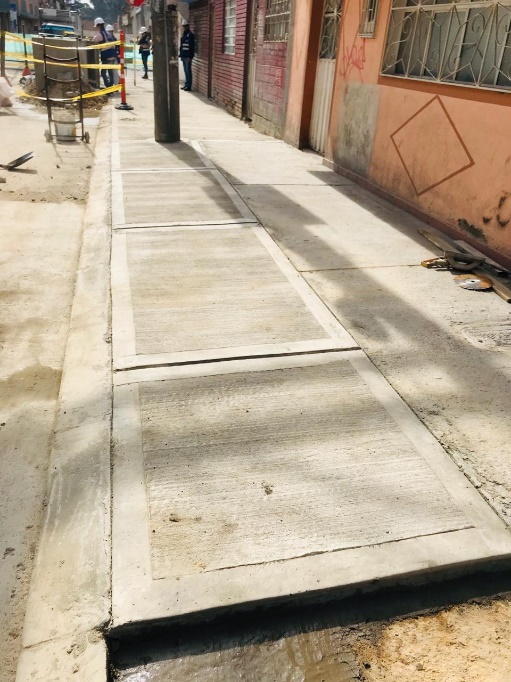 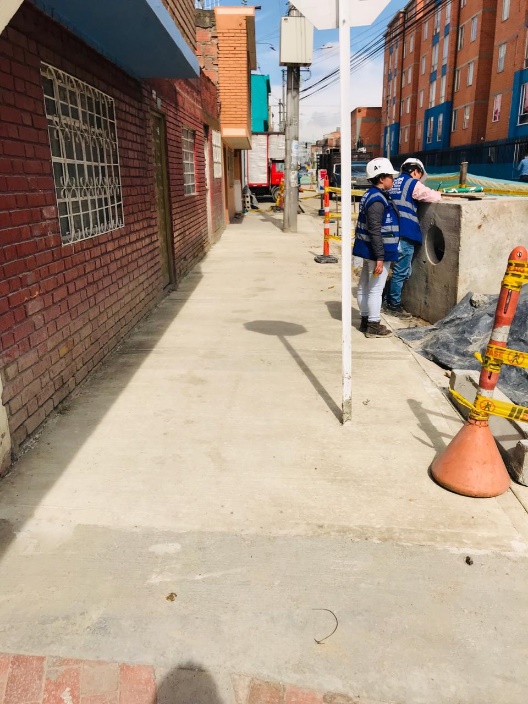 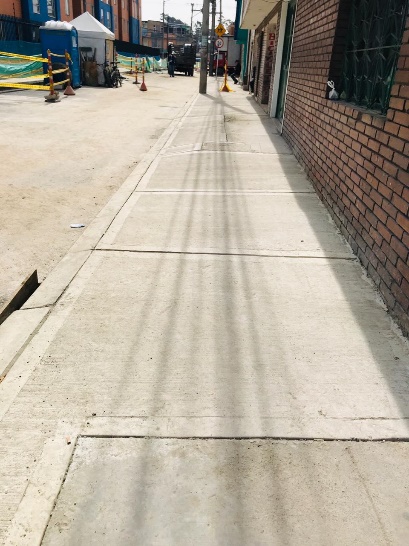 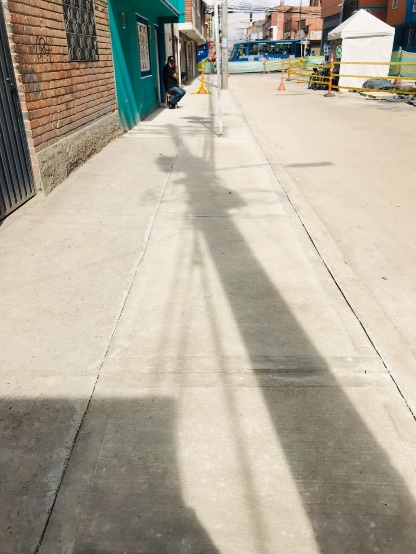 